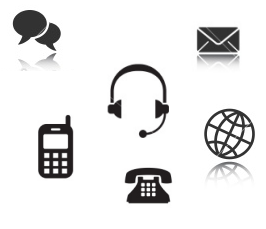 Service DeskI Service Desk tar vi emot dina frågor och problem som rör datoranvändning, applikationer och skrivare. Du når oss via telefon, web och mail.När du ringer till Service Desk kommer du att få frågor angående Ditt ärende så att vi på ett bra och effektivt sätt kan hjälpa dig. Vi registrerar Ditt ärende i ett ärendehanteringssystem och du får ett ärende nummer.Om du undrar något kring ditt ärende kan du kontakta Service Desk.SupporttiderDu har tillgång till support genom både telefon, web portal och mail nedanstående tider:Mån-fred: 
Lör-sön:För mer information se: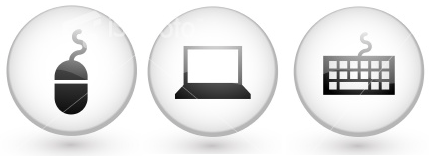 Vad kan du förvänta dig av Service Desk?Support under de tider som angivits på föregående sidaDu får alltid ett ärendenummerService Desk kan instruera eller hänvisa dig var du hittar informationDu får hjälp med dina datorproblem, applikationsproblem eller utskriftsproblemVi kan fjärrstyra din dator för att guida eller visa dig en lösningMånga ärenden löser vi redan i första samtaletOm ärendet inte löses i första samtalet skickar vi det till rätt instans som kontaktar digDu kan kontakta oss för att få status på ditt ärende eller din beställningKontaktuppgifter
Telefon: Mail: Tips innan du kontaktar 
Service Desk
InloggningsproblemAnger du rätt användarnamn och lösenord?Har din kollega samma problem?NätverksproblemÄr det någon mer som har samma problem?Sitter alla kablar fast som de ska?Har du startat om din dator?SkrivarproblemKan du skriva ut ifrån något annat program?Kan du skriva ut från en annan dator?OM det är en närverksskrivare, kolla att du kommer ut på internet?Har du startat om skrivaren?Har du startat om datorn?ApplikationsproblemHar du startat om applikationen?Har du startat om din dator?När du kontaktar Service DeskHa gärna dessa uppgifter till hands: användarnamn, datornamn, skrivarnamn, kontaktuppgifter, ort och rumsnummer, felmeddelande.Kontakuppgifter
Telefon: 
Mail: 
Web: 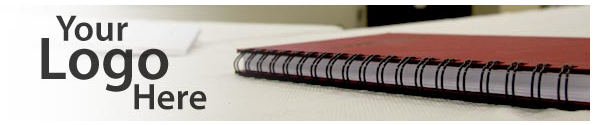 Service DeskFör dig som arbetar påYour CompanyKontaktuppgifterTelefon: 
Mail: 
Web: